                        PREZENTAREA ŞCOLII      Comuna Turulung se situează în nord – vestul României, în judeţul Satu Mare, la 26 km de reşedinţa de judeţ şi la 10-12 km de graniţa cu Ungeria şi Ucraina. Comuna are aproximativ 3910 de locuitori maghiari, români, germani, şvabi şi rromi. Elevii provin din centrul de comună şi din satul Turulung Vii unde există numai o  grupă de grădiniţă.Scoala Gimnaziala Turulung este compus din 6 clădiri + anexe (în cele 6 clădiri funcţionează grupele  de gradinita şi clasele primare şi gimnaziale .  Clădirile sunt numerotatre cu A,B,C,E,F,G...	- Corp A – construită  în anul 1980, cu suprafaţa constriută de 416,24 mp, două nivele şi suprafaţa desfăşurată 913,73 mp. În clădire funcţionează 7 săli de clasă, 1 laborator informatică ( dotat cu calculatoare, , 1 laborator biologie bine dotat, secretariat, direcţiune, grupuri sanitare.           - Corp B - construită în anul 1958. În clădire funcţionează 3 săli de clasă, laborator de fizică-chimie, punct de distribuire corn+lapte, grupuri sanitare, cabinet psihologic         - Corp C – construită în anul 1962 cu o suprafaţă de 442,9mp. În clădire funcţionează , 1 grupă grădiniţă, 1 sală de clasă pentru clasa remedială, şi Semiinternat Caritas.      - Corp D – Castelul Perenyi – declarat monument – construit în jurul anilor 1760,   în regim P+1 cu suprafaţă construită 390,70mp, în clădire funcţionează 5 săli de clasă, biblioteca,  sala festivă, cabinet în regim parter şi manzardă     - Corp F – GPN Turulung, este o clădire construită în anul 2009 în regim parter şi manzardă , cu 4 săli de grupă 2 dormitoare, cantină, sala de mese şi anexe.      - Corp G – construită în anul 1934 cu o suprafaţă de 65,68 mp. În acastă clădire funcţionează  o grupă combinată de grădiniţă. Clase şi efective de elevi pe niveluri de învăţământ, la începutul anului şcolar 2012/2013:	Număr de formaţiuni : 23 grupe  şi  clase +  o grupa de semiinternat  INFORMAŢII PRIVIND RESURSELE UMANE PERSONAL DIDACTIC DE CONDUCERENume şi prenume director:SAROSI TIBERIU, grad didactic I, vechime în învăţământ 15 ani, are norma de bază în unitatea de învăţământ. TEL. 0261836007/0740460738 Numar cadre didactice : 28 Numar personal  auxiliar nedidactic : 1SECRETAR-CONTABIL :  MEDVE MARIA – TEL. 0261-836097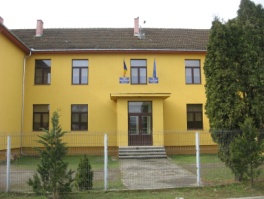 SCOALA GIMNAZIALA  TURULUNG447335 Turulung,Str.Principala Nr.13Tel/fax: 0261836007e-mail: scoalaturulung@yahoo.comNivel de învăţământNumăr de clase/ grupeNumăr de elevi / copii / adulţi:Formade învăţământLimba de predarePreşcolar411781811Zi –program normalZi-combinat- CaritasZi-combinatMaghiarăTOTALTOTAL6107Primar,din care cl. Pregatitoarecl. Pregatitoare127Zi MaghiarăPrimar,din care Cl ICl I236ziPrimar,din care cl. a –II-acl. a –II-a236ZiMaghiarăPrimar,din care cl. a –III-acl. a –III-a233ZiMaghiarăPrimar,din care cl. a –IV-acl. a –IV-a121ZiMaghiarăPrimar,din care Cl I-IV “a doua şansă”Cl I-IV “a doua şansă”117zimaghiaraPrimar,din care Total Total 9170Secundar inferior,din careGimnaziu, din carecl. a –V-a2241ZiMaghiarăGimnaziu, din carecl. a –V-aMaghiarăGimnaziu, din carecl. a –VI-a2236ZiMaghiarăGimnaziu, din carecl. a –VI-aMaghiarăGimnaziu, din carecl. a –VII-a2234ZiMaghiarăGimnaziu, din carecl. a –VII-aMaghiarăGimnaziu, din carecl. a –VIII-a1120ZiMaghiarăGimnaziu, din carecl. a –VIII-aMaghiarăGimnaziu, din careFR   V-VIII1119 Frecventa redusamaghiTOTAL88150EducatoareÎnvăţătoriProfesoriNr. cadre didactice6913Din care titulare5710Suplinitor122Necalificat--1Număr personal didactic calificat:Număr personal didactic calificat:Număr personal didactic calificat:Număr personal didactic calificat:Număr personal didactic calificat:Număr personal didacticCu doctoratgradul Igradul IIcu definitivatfără definitivatFără studii cores-871021